Questionnaire ApidaeA retourner avant le 09/02/2018Randonnée au Salève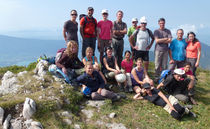 Identifiant : 493402URL de la fiche : http://base.apidae-tourisme.com/consulter/objet-touristique/493402Type : ActivitéIdentificationPrestataire d'activités : Association genevoise des amis du Salève
M. David Viry
Genève (CH-1203)Moyens de communication : Adresse : Route du Pas-de-l'Échelle
Étrembières (74100)Lieu : Entité de gestionEntité de gestion : Association genevoise des amis du Salève
C/O M. David Viry
Genève (CH-1203)Entité d'informationEntité d'information : Association genevoise des amis du Salève
C/O M. David Viry
Genève (CH-1203)ContactsContacts : PrésentationDescriptif court : Descriptif détaillé : Type d'activité : Cocher le critère correspondant à votre offre :Activités sportives : Cocher les critères correspondant à votre offre :Catégories : Cocher les critères correspondant à votre offre :Durée de la séance (en minutes) : 480Nombre de jours : 1LocalisationGéolocalisation : Latitude : 46.167339Longitude : 6.186702Altitude : Repère plan : Environnements : Cocher les critères correspondant à votre offre :Complément localisation : Périmètre géographique : Étrembières (74100)PrestationsServices : Cocher les critères correspondant à votre offre :Types de clientèle : Cocher les critères correspondant à votre offre :Nb pers min pour tarif groupe : Taille groupe max : Âge min : Âge max : Nombre personnes minimum : Complément accueil : Langues parlées : Cocher les critères correspondant à votre offre :Langues de documentation : Cocher les critères correspondant à votre offre :Animaux acceptés : NonAnimaux acceptés avec supplément : NonConditions d'accueil des animaux : Labels Tourisme et Handicap : Cocher les critères correspondant à votre offre :Tourisme adapté : Cocher les critères correspondant à votre offre :Nb. pers. pouvant être accueillies simultanément en fauteuil roulant : OuverturePériodes d'ouvertures : Autres jours de fermeture : Jours fériés de fermeture : Période en clair : Ouvert toute l'année : OuiOuvertures complémentaires : Cocher les critères correspondant à votre offre :Indications période / saisonnalité : Cocher les critères correspondant à votre offre :Date d'expiration : Action expiration : Commentaire sur l'expiration : TarifsTarifs : Pour un tarif unique, saisir la même valeur dans le champ Minimum et Maximum.Pour un tarif « à partir de », saisir la valeur uniquement dans le champ Minimum.Du :		 Au :		 Du :		 Au :		 Du :		 Au :		 Devise : Euro (EUR)Tarifs en clair : Indication tarif : GratuitModes de paiement : Cocher les critères correspondant à votre offre :Complément tarifs : Conditions de gratuité : Cocher les critères correspondant à votre offre :Gratuit pour les moins de : Gratuit pour les plus de : Age min pour bénéficier du tarif enfant : Age max pour bénéficier du tarif enfant : Age min pour bénéficier du tarif adolescent : Age max pour bénéficier du tarif adolescent : RéservationVos modes de réservation : Complément réservation : MultimédiasMultimédias : Nous vous remercions de nous transmettre tout type de multimédia (photo numérique 10 Mo max, lien web cam, fichier pdf 10 Mo max,vidéo) de préférence par mail  ou autre support numérique (CD, DVD).Illustrations : 	http://static.apidae-tourisme.com/filestore/objets-touristiques/images/253/142/823037.jpg	http://static.apidae-tourisme.com/filestore/objets-touristiques/images/252/142/823036.jpg	http://static.apidae-tourisme.com/filestore/objets-touristiques/images/249/142/823033.jpg	http://static.apidae-tourisme.com/filestore/objets-touristiques/images/250/142/823034.jpg	http://static.apidae-tourisme.com/filestore/objets-touristiques/images/251/142/823035.jpg	http://static.apidae-tourisme.com/filestore/objets-touristiques/images/248/142/823032.jpg	http://static.apidae-tourisme.com/filestore/objets-touristiques/images/255/109/552447.jpgNous vous remercions de nous transmettre tout type de multimédia (photo numérique 10 Mo max, lien web cam, fichier pdf 10 Mo max,vidéo) de préférence par mail  ou autre support numérique (CD, DVD).Complément liens : Location de sallesNombre de salles de réunion équipées : Capacité max d'accueil : Nombre de salles modulables : Espace adapté à des prestations de type : Cocher les critères correspondant à votre offre :Équipement : Cocher les critères correspondant à votre offre :Restauration : Cocher les critères correspondant à votre offre :Hébergement : Cocher les critères correspondant à votre offre :Salles de réunion : Nom de la salle : Description de la salle (préciser les équipements propres à cette salle ou toute autre information jugée utile pour les clients) :Capacité maximale : 		 personnesLumière naturelle dans la salle : [  ] Oui [ X ] NonHauteur de plafond (nécessaire pour certains spectacles : les jongleurs, …) : 		 mSuperficie : 		 m²Tarif de la salle (tarifs de la salle sans prestation) :mini : 		 €maxi : 		 €Tarif journée (tarifs par personne à la journée incluant une ou des prestations restauration et la salle) :mini : 		 €maxi : 		 €Tarif résident (tarif par personne incluant l'hébergement, la restauration et la salle) :mini : 		 €maxi : 		 €GestionTypologies promo Apidae : Cocher les critères correspondant à votre offre :Remarques internes : APE/NAF : Immatriculation Atout France : RCS : SIRET : DiffusionCette fiche est diffusée vers les sites web : www.savoie-mont-blanc.com / http://www.mapado.com/fr/ / www.haute-savoie-tourisme.org V2 / Borne Tactylis Annemasse / Appli cyclo Savoie Mont Blanc / Quality Boat / http://fr.rhonealpes-tourisme.com/ / Site Grand Public NEW EN / Activitour / Aix les Bains Riviera des Alpes / Annemasse Tourisme V2 / TomTom / www.monts-geneve.com V2 / Centrale de réservationFait le  ____  /  ____  /  ________SignatureLes informations fournies dans ce questionnaire sont potentiellement publiées et seront centralisées dans la base Apidae. Elles pourront être exploitées par différents partenaires.Merci de votre collaborationbase.apidae-tourisme.com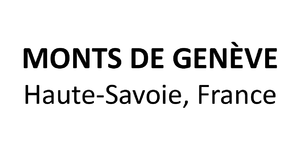 Questionnaire généré le : 05/02/2018Moyens de communicationCoordonnéesPrécisions (ex: en soirée, hors saison, etc.)Téléphone0041 22 796 41 33Méldavid.viry@dj-webb.chSite web (URL)http://www.rando-saleve.netSite internet mobileFaxTéléphone /faxPage facebookGoogle +TwitterTripadvisorYelpShorty URLCivilitéNomPrénomFonctionMoyens communicationMonsieurViryDavidPrésidenceTéléphone : 0041 22 796 41 33
Mél : david.viry@dj-webb.chVous êtes passionné du Salève ? Tous les dimanches matin, partez à la découverte des beautés et des richesses de cette montagne d'exception.Tous les dimanches, les amoureux de randonnées pédestres se donnent rendez-vous au pied du Salève afin de partager les joies de la nature, de respirer, faire du sport et connaître la région.
Un responsable de l'Association Genevoise des Amis du Salève (AGAS) vous y attend par tous les temps. Selon le circuit choisi, comptez 5h à 8h de marche, dont 3 heures de montée à un rythme soutenu (800 mètres de dénivellation).De bonnes chaussures de marche (crampons en hiver, chapeau et crème solaire en été), un ou deux bâtons afin de partager son poids pour économiser ses articulations, imperméable ou parapluie, passeport, argent, pique-nique et boisson ainsi qu'une bonne condition physique sont indispensables. 
Départ à pied depuis le point de rendez-vous.Date de débutDate de finJour de fermetureHoraires01/01 31/12 À 10h03Toute l'année, tous les dimanches à 10h03.Libellé tarifaireMinimum (€)Maximum (€)AdulteAdolescentEnfantTarif uniqueForfait familleAbonnement adulteAbonnement enfantCarte multi séancesForfait / engagementGroupe adultesGroupe enfantsLibellé tarifaireMinimum (€)Maximum (€)AdulteAdolescentEnfantTarif uniqueForfait familleAbonnement adulteAbonnement enfantCarte multi séancesForfait / engagementGroupe adultesGroupe enfantsLibellé tarifaireMinimum (€)Maximum (€)AdulteAdolescentEnfantTarif uniqueForfait familleAbonnement adulteAbonnement enfantCarte multi séancesForfait / engagementGroupe adultesGroupe enfantsGratuit.Capacités par dispositionCapacités par dispositionEn classeEn théâtreEn UEn banquetEn cocktailEn carre